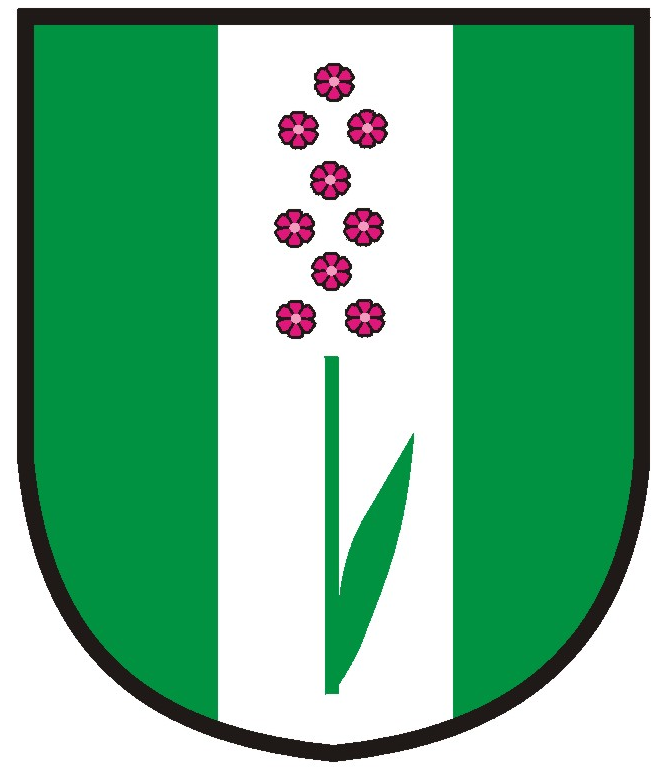 Obecní úřad Bílichov    Bílichov 18, 273 74 KlobukyPOZVÁNKA zasedání Zastupitelstva obce Bílichov,dne 30.1.2017, od 18:30 hodin, budova OÚ BílichovProgram:Kontrola usnesení a schválení programuAktualizace směrnicDošlá poštaRůznéUsneseníZapisovatel: Bc.Ladislav Šána16.1.2017                   									Ing. Bohuslav Ježek, v.r.			                               starosta obceRazítko obce: